Stärke Deine Muskeln gezielt und effizient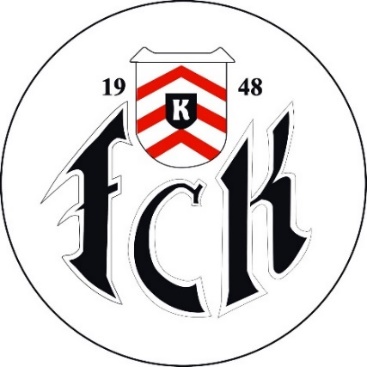 Werde fit und steigere deine KonditionTrainiere gemeinsam mit unsWir unterstützen dich beim Erreichen deiner Trainingsziele mit unseren Fitness-Kursen:Wir trainieren Outdoor auf dem Sportplatz des FC Kalbach und in den Wintermonaten geht es in die Halle oder online via ZOOM.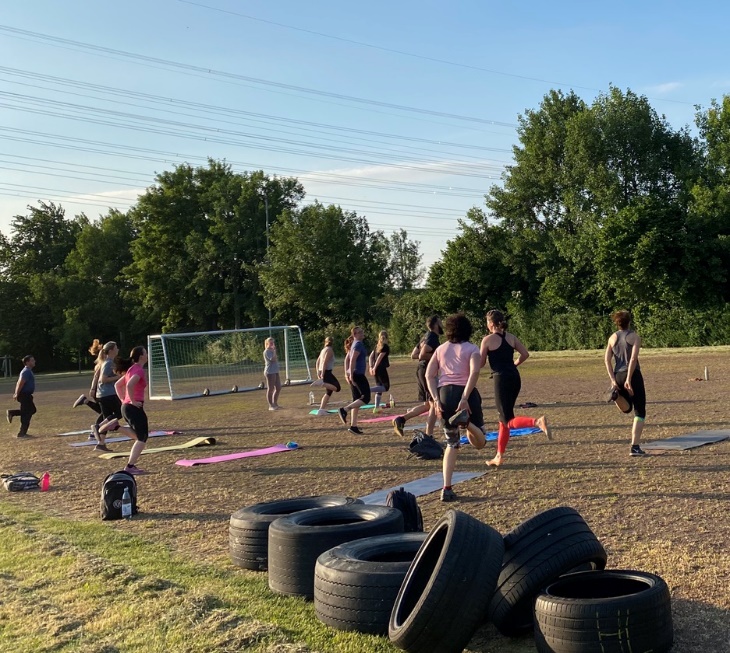 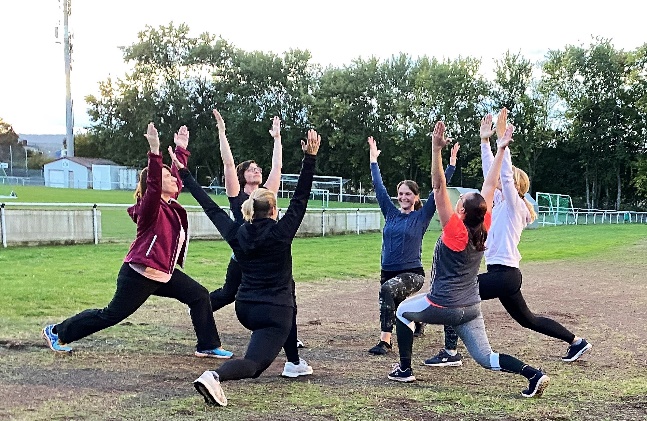 Du hast Interesse?Komm zur kostenlosen Schnupperstunde und probier’s aus!Melde dich gleich an und erlebe unsere Community selbst!fitness@fc-kalbach.de 				fc-kalbach.de/fitness	                                            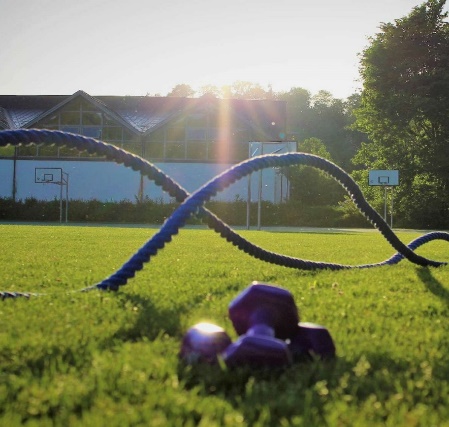 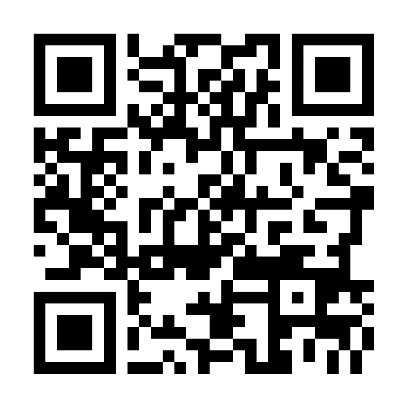 MontagMittwochFreitagSonntagFull Body Mobility mit Nadine19.30–20.30 UhrBoot Camp mit Nadine19.00–20.15 UhrFunktionelles Yoga mit Camilla10.00–11.00 UhrYoga mit Camilla09.30–10.30 Uhr